ELECCIONES DE GRADUADOS REPRESENTANTES ANTE 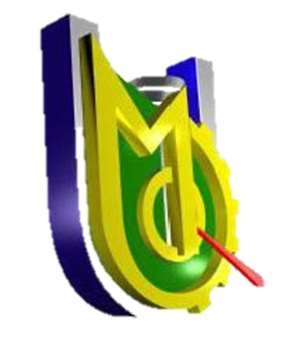 ASAMBLEA UNIVERSITARIA - PERIODO 2023LISTA DE CANDIDATOS A CONSEJO UNIVERSITARIO DENOMINACIÓN DE LA LISTA: .............................................................................................................Moquegua………. de…………………de 2023UNIVERSIDAD JOSÉ CARLOS MARIÁTEGUI COMITÉ ELECTORAL UNIVERSITARIOELECCIONES DE GRADUADOS REPRESENTANTES ANTE CONSEJO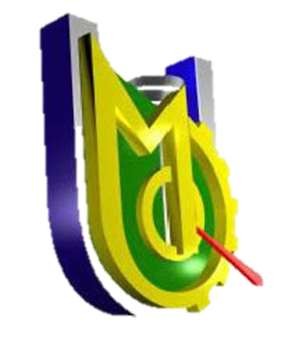  UNIVERSITARIA, PERIODO 2023LISTA DE ACCESITARIOS A CONSEJO UNIVERSITARIO DENOMINACION DE LA LISTA: ………………………………………………….Moquegua………. de …………………de 2023UNIVERSIDAD JOSÉ CARLOS MARIÁTEGUI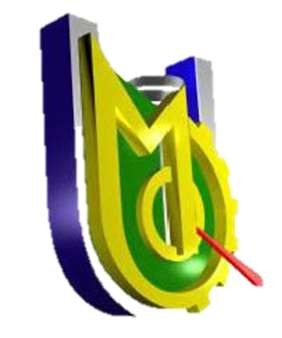 COMITÉ ELECTORAL UNIVERSITARIOELECCIONES DE REPRESENTANTES ANTE CONSEJO UNIVERSITARIO Periodo 2023LISTA DE GRADUADOS ADHERENTESDENOMINACION DE LA LISTA: .............................................................................................................     			Moquegua,.….de…………………… de 2023NroAPELLIDOS  Y NOMBRESFACULTADESCUELADNICU1NroAPELLIDOS  Y NOMBRESFACULTADESCUELADNICUA1NroAPELLIDOS  Y NOMBRESFACULTADESCUELADNICU